RAMweb Electronic Payment InstructionsLog in to RAMweb at https://ramweb.colostate.edu/registrar/Public/Login.aspx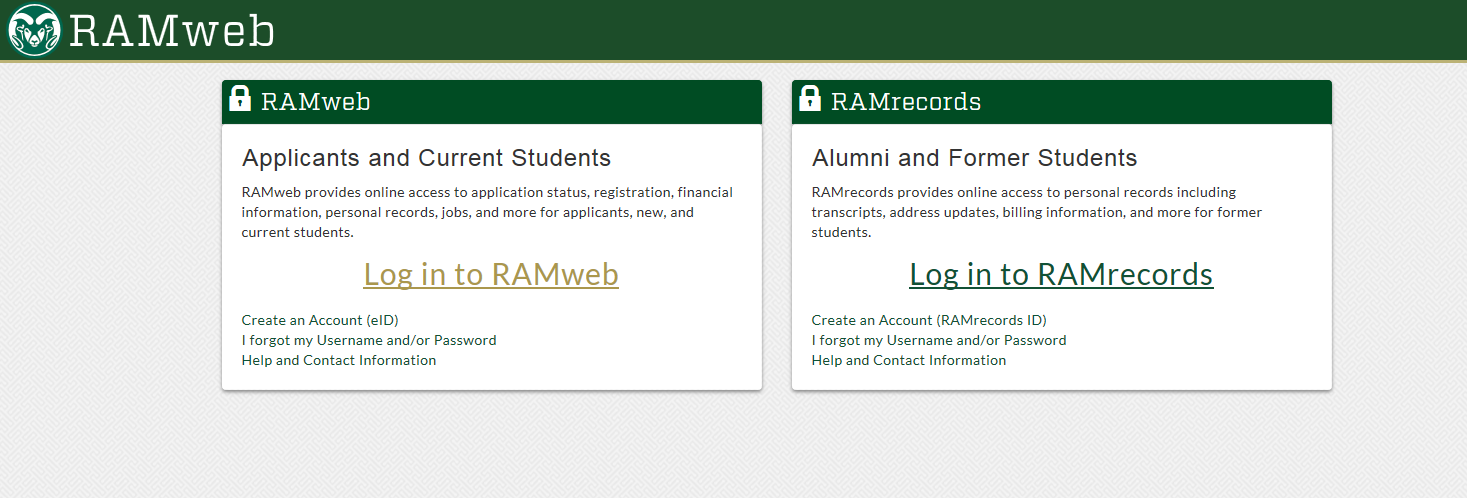 In the main Menu, select Billing and Tax Information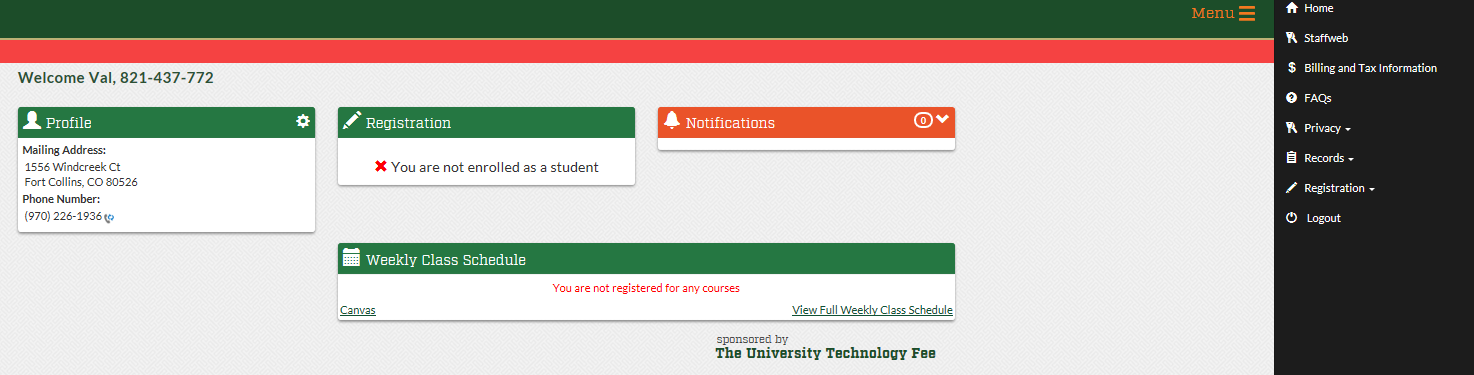 Select Pay My Bill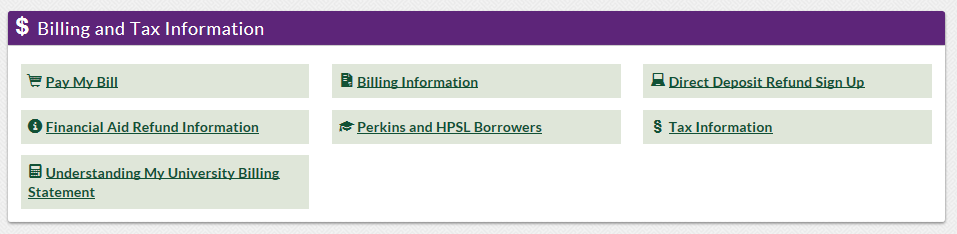 Enter amount you would like to pay and click Continue 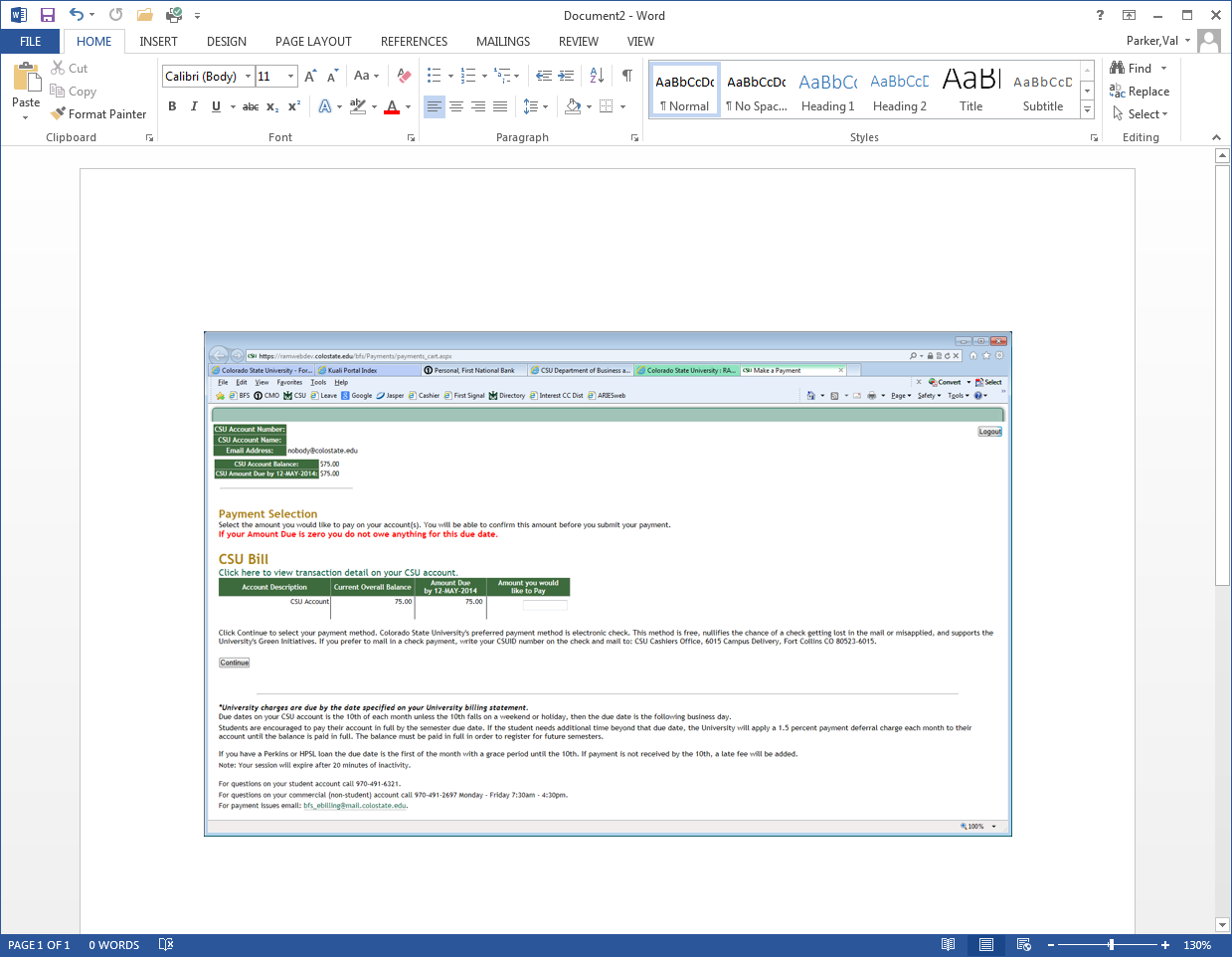 Select your payment method from the options and click Continue Checkout  (Credit Card payments will be directed to our third party processor Colorado.gov)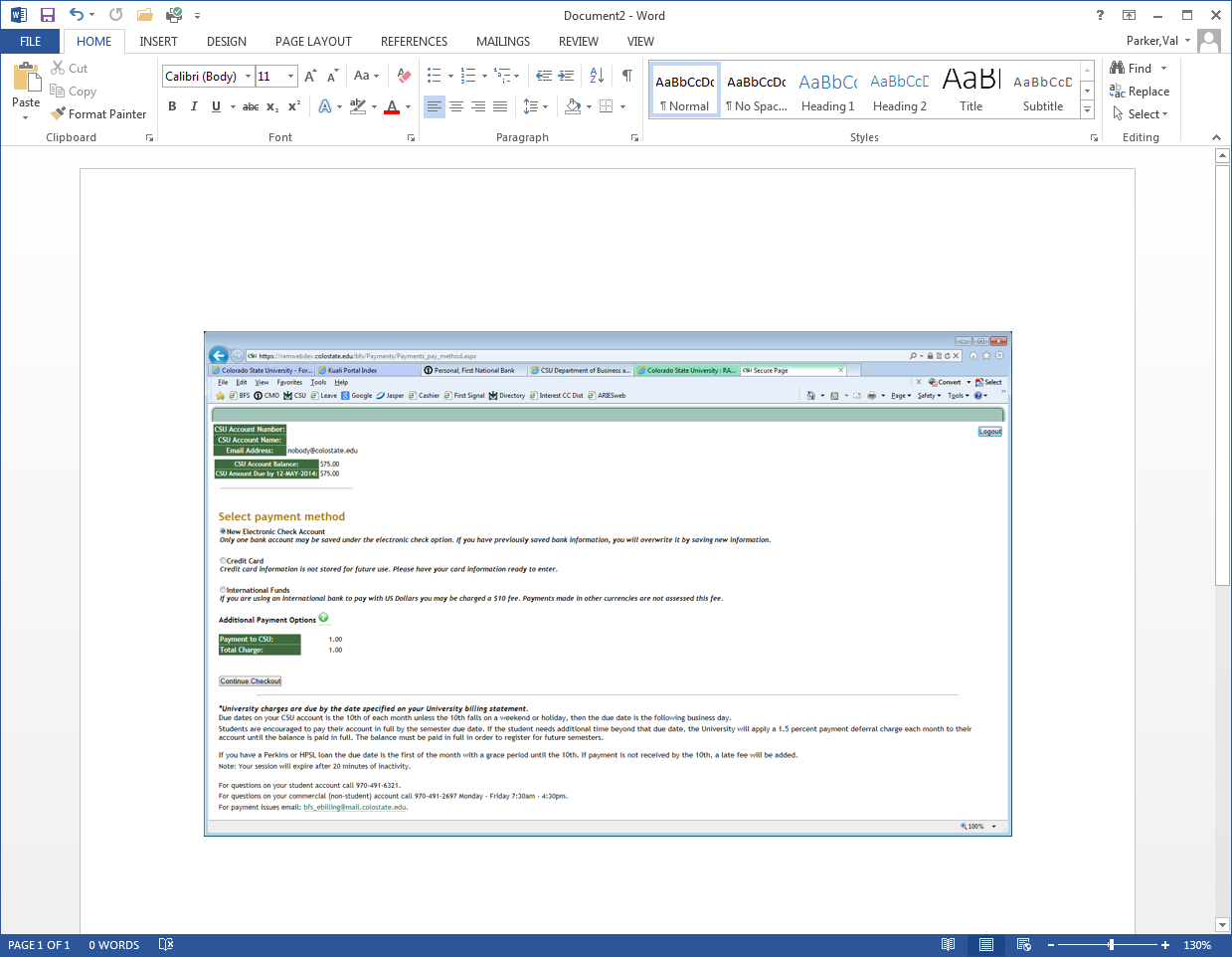 Enter all requested information and click Submit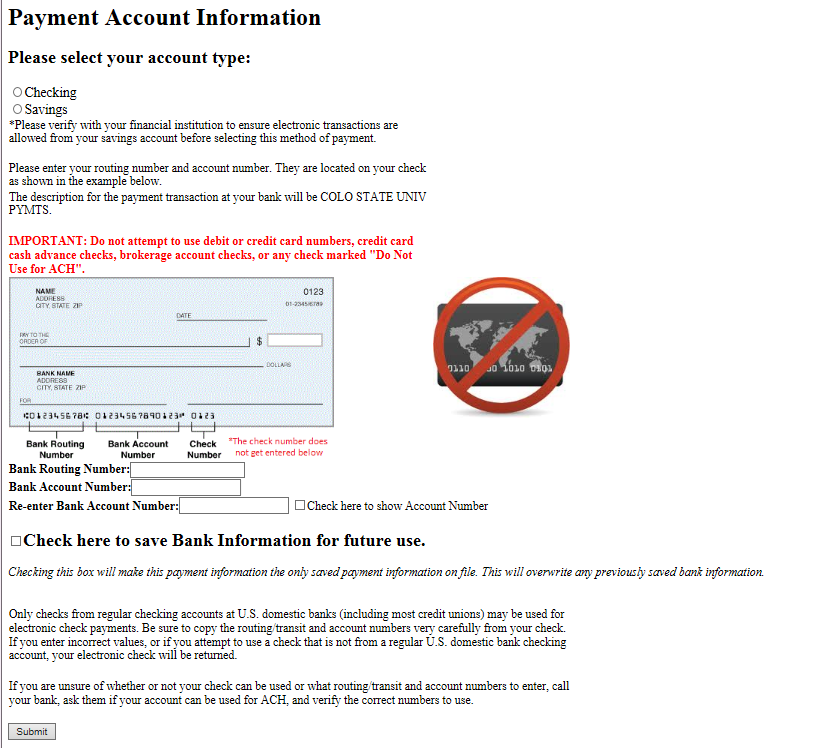 Verify payment and banking information and click Submit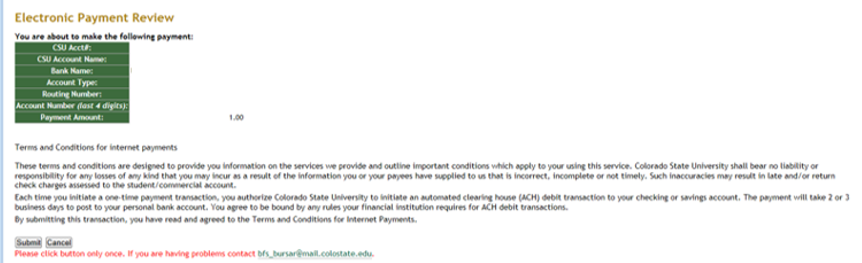 Your receipt number will be shown here and emailed to you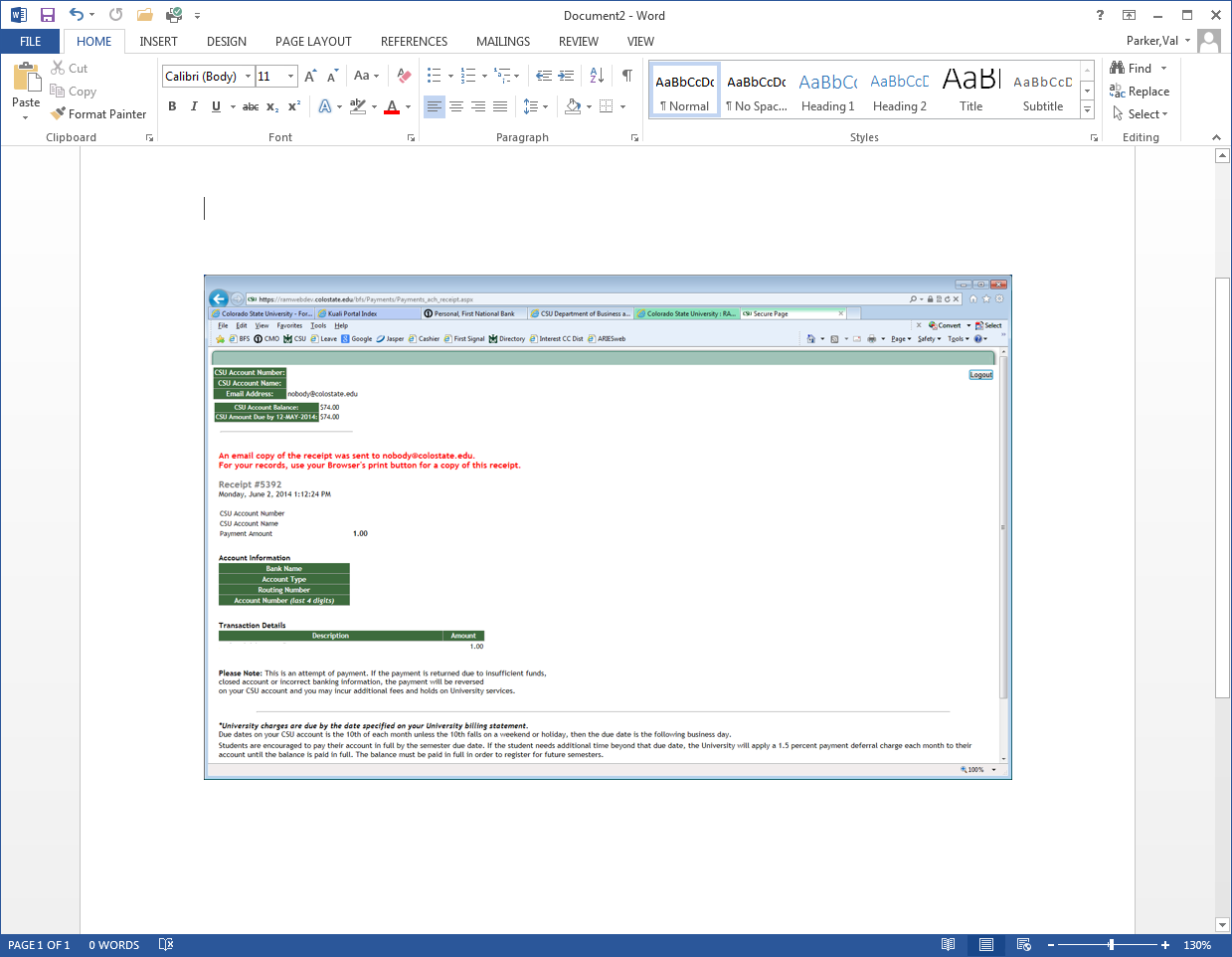 